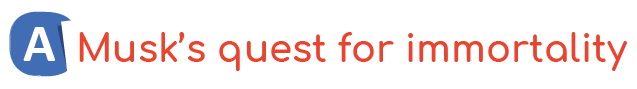 1. Read Let’s Focus on… Elon Musk page 42. List what you know about him and complete your notes. Get ready to present him.  ………………………………………………………………………………………………………………………………………………………………………………………………………………………………………………………………………………………………………………………………………………………………………………………………2. Match the following words from the text and from Let’s Focus on… with their synonyms. If you are stuck with some words, try again after reading the text!  circulatory system •improvement •mutually dependent •center •change •entrance •origin •change •become one •consciousness •twist around •• root • trade off • circumvent • symbiotic • enhancement • bloodstream • core • entwine• sentience • gateway • merge with 3. Read the first paragraph and give the main concern some human beings have about their bodies. ………………………………………………………………………………………………………………………………………………………………………………………………4. Read paragraphs 2 and 3 and explain what could lead to immortality.  ………………………………………………………………………………………………………………………………………………………………………………………………5. List different elements linked to life enhancement. Explain what transhumanism is. Write a definition. ………………………………………………………………………………………………………………………………………………………………………………………………………………………………………………………………………………………………………………………………………………………………………………………………………………………………………………………………………………………………6. Read lines 7 to 25. Pick up the different aims of the Neuralink project. Explain the next step of this project with your own words and how it can answer the concern mentioned in question 3.7. Explain why the authors talk about the “invasiveness of Neuralink’s implants” (l. 26). ………………………………………………………………………………………………………………………………………………………………………………………………8. Imagine what entrepreneur Itskov could be like in 100 years’ time. Comment on our possible future selves. ………………………………………………………………………………………………………………………………………………………………………………………………………………………………………………………………………………………………………………………………………………………………………………………………9. List the pros and cons of such technology. ………………………………………………………………………………………………………………………………………………………………………………………………10. You work for Elon Musk. Present his new transhumanist project to a board of investors. Body partsImprovementsear …………………………………………………………………………………………………………………………………………………………eye …………………………………………………………………………………………………………………………………………………………brain …………………………………………………………………………………………………………………………………………………………